SHIVAM SHARMA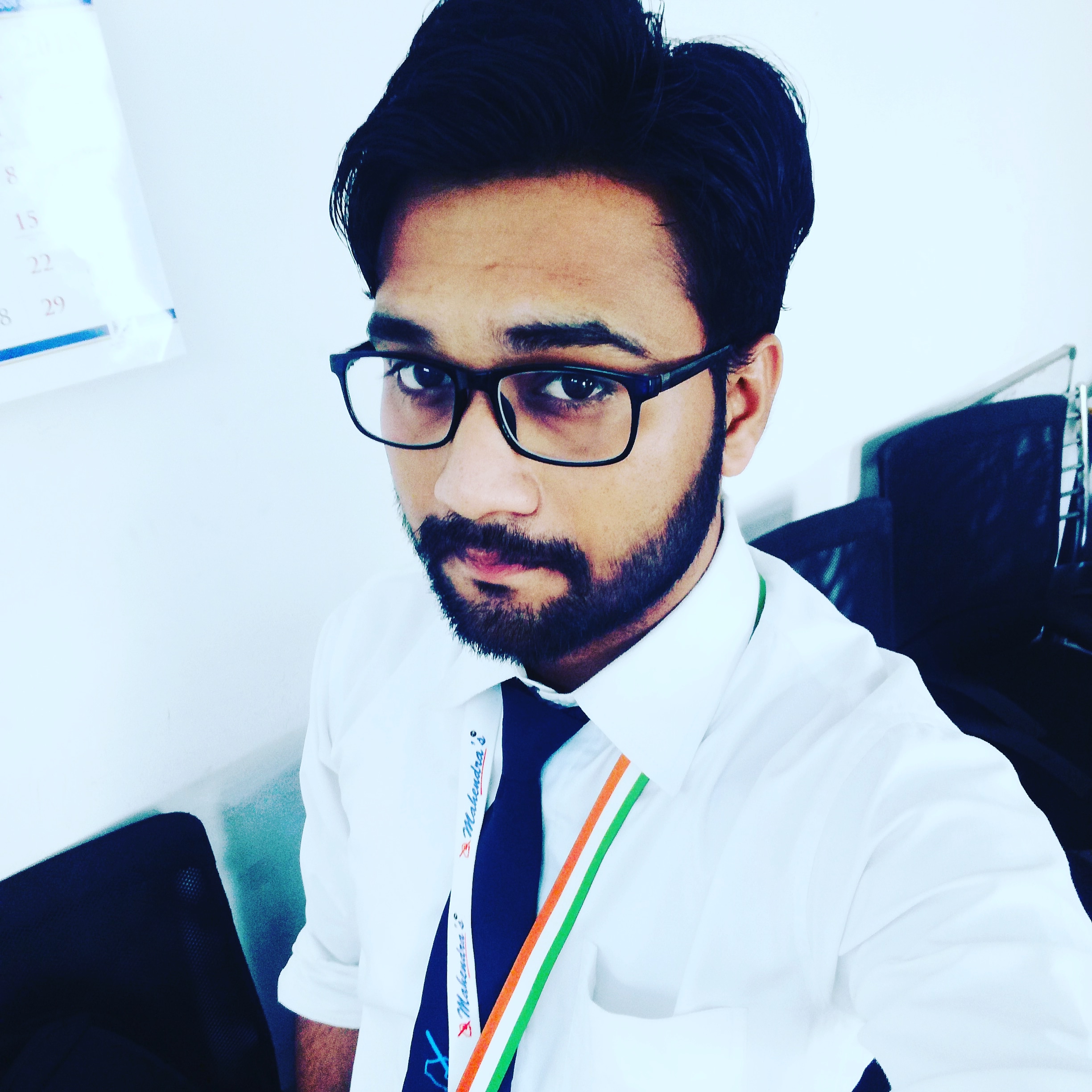 Behind Krishna Talkies,Near Tulsabai Dharmshala,Sadar Bazar Jhansi (U.P.) 284001.Mobile :    +91- 8574202202E-Mail : shivamsharmajhansi@gmail.com  Objective  :  To contribute possible extent to the development of the organization and                achieve new highs with innovative, practical and efficient work experience.Summary Faculty of Reasoning in Mahendra Education Private Limited (Mahendra’s) Current Branch – Indore Bhanwarkua Branch (Madhya Pradesh) Previous Branches – Nagpur Branch (Maharashtra), Gwalior Branch (M.P.) , Etah Branch ( U.P.)    Time Period : ( 09 October 2017 –  Till Now ).Academic Credentials Post Graduate (M.Com) from Bundelkhand University Jhansi with 2nd division (49.80%) in 2016.\\\\\ Graduate (B.Com) from Sri Guru Harkishan Degree College Jhansi affiliated to    Bundelkhand University Jhansi with 2nd division (57.56%) in 2014. Intermediate passed from U. P. Board  Allahabad with 1st division (72.9%) in 2011. Highschool passed from  U. P. Board  Allahabad with 2nd division (56.16%) in 2009.Computer Skills&  Other  Skills 3 Month Certificate in MS Office & Internet from Vocational Training Institute Jhansi (Cantonment Board Jhansi). Certificate in Course on Computer Concepts ( CCC )from  National Institute of Electronics  and Information Technology ( NIELIT ). Typing Speed is 30 W.P.M . Certificate in Retail Induction Programme from Vodafone Circle Office ( UP EAST ) Lucknow.Personal Dossier      Father’s Name                      :           Late. Mr. Brij Mohan Sharma      Mother’s Name                     :           Mrs. Kavita Sharma      Date of Birth                         :           19 March 1994      Marrital Status                     :           Married       Address                                  :           Behind Krishna Talkies,                                                                  Near Tulsabai Dharmshala,                                                                  Sadar Bazar Jhansi. (U.P.) 284001.      Mobile No.                              :     08574202202      Linguistic Abilities                 :          Hindi and English I hereby declared that all the information given by me is true and best of my knowledge & belief.    Date :  11 October 2019                                                                               ( Shivam Sharma )          Place :  Indore (M. P) .                                                                                               Thanks & Regards...✍